มหาวิทยาลัยเกษตรศาสตร์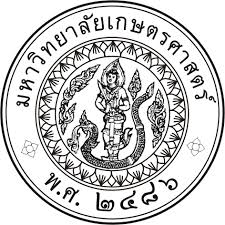 แบบใบลาป่วย ลากิจส่วนตัว ลาพักผ่อนประจำปีปีบัญชี 		เรียน			ข้าพเจ้า		นามสกุล		ตำแหน่ง		เลขประจำตัวประชาชน		ภาควิชา/กอง/ฝ่าย		คณะ/สำนัก/สถาบัน		เริ่มปฏิบัติงานวันที่		มีวันลาพักผ่อนสะสม		วันทำการ	มีวันลาพักผ่อนประจำปีนี้อีก		วันทำการรวมเป็น		วันทำการ	ขอลาหยุดงานตามรายละเอียดที่ปรากฏในรายการดังต่อไปนี้หมายเหตุ 	ใบลานี้ใช้สำหรับพนักงานเงินงบประมาณ พนักงานเงินรายได้ และลูกจ้างชั่วคราวครั้งที่/รวมวันลาวันที่ยื่นใบลาวันที่ลาจำนวนวันลา(วันทำการ)จำนวนวันลา(วันทำการ)จำนวนวันลา(วันทำการ)สาเหตุการลาเฉพาะการลาป่วยและการลากิจส่วนตัวลงชื่อ(วัน/เดือน/ปี)ลงชื่อ(วัน/เดือน/ปี)ลงชื่อ(วัน/เดือน/ปี)ลงชื่อ(วัน/เดือน/ปี)หมายเหตุ/ยกเลิกวันลาครั้งที่/รวมวันลาวันที่ยื่นใบลาวันที่ลาป่วยกิจพักผ่อนสาเหตุการลาเฉพาะการลาป่วยและการลากิจส่วนตัวผู้ขออนุญาตผู้บังคับบัญชาชั้นต้นผู้บังคับบัญชาลำดับถัดไปผู้มีอำนาจอนุญาตหมายเหตุ/ยกเลิกวันลา123456789101112131415ครั้งที่/รวมวันลาวันที่ยื่นใบลาวันที่ลาจำนวนวันลา(วันทำการ)จำนวนวันลา(วันทำการ)จำนวนวันลา(วันทำการ)สาเหตุการลาเฉพาะการลาป่วยและการลากิจส่วนตัวลงชื่อ(วัน/เดือน/ปี)ลงชื่อ(วัน/เดือน/ปี)ลงชื่อ(วัน/เดือน/ปี)ลงชื่อ(วัน/เดือน/ปี)หมายเหตุ/ยกเลิกวันลาครั้งที่/รวมวันลาวันที่ยื่นใบลาวันที่ลาป่วยกิจพักผ่อนสาเหตุการลาเฉพาะการลาป่วยและการลากิจส่วนตัวผู้ขออนุญาตผู้บังคับบัญชาชั้นต้นผู้บังคับบัญชาลำดับถัดไปผู้มีอำนาจอนุญาตหมายเหตุ/ยกเลิกวันลา161718192021222324252627282930